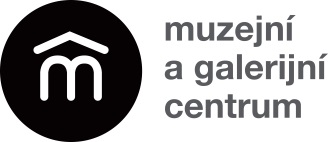 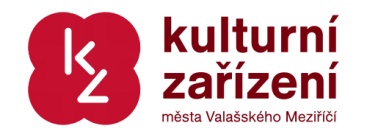 Tisková zpráva 2/12/2015Organizace: Muzejní a galerijní centrum, Kulturní zařízení města Valašského Meziříčí, p.o.,     	        Komenského 1, Valašské Meziříčí.V MUZEJNÍM A GALERIJNÍM CENTRU BUDE VYSTAVOVAT JEDEN Z NEJVÝRAZNĚJŠÍCH ČESKÝCH ARCHITEKTŮ MLADŠÍ GENERACE Stavby a projekty architekta Kamila Mrvy z let 1999 – 2015 uvidíte na výstavě s názvem KAMIL MRVA ARCHITECTS. Zahájení výstavy slavnostní vernisáží proběhne 10. prosince 2015 
v 18.00 hodin v 2. patře Muzejního a galerijního centra v zámku Žerotínů. Architekt Kamil Mrva, absolvent Střední průmyslové školy stavební ve Valašském Meziříčí, je jedním z nejvýraznějších představitelů mladší generace českých architektů. Po dokončení brněnské fakulty architektury v ateliéru prof. Masáka a krátké praxi v pražském ateliéru Gama pod vedením Karla Pragera se vydal na studijní cestu do Severní Ameriky, kde studoval především stavby 
F. L. Wrighta. Plný elánu z této cesty se vrátil zpět do rodné Kopřivnice a pustil se do práce na jedné ze svých prvních staveb, vlastním rodinném domě s ateliérem. Zde realizoval svůj manifest a prožil si stavbu domu z pohledu architekta, investora i stavebního dozoru. Dům, nesoucí jeho typický rukopis, vzbudil velkou pozornost a přinesl mladému architektovi první zakázky. Následovalo několik rodinných domů, které se vyznačují propojením soudobého architektonického tvarosloví s tradičními materiály a krajinným rázem beskydského regionu.Výstava v Muzejním a galerijním centru, jejíž základ byl představen v pražské architektonické Galerii Jaroslava Fragnera v roce 2010, představí průřez tvorbou jeho ateliéru. Ačkoliv si Kamil Mrva zprvu získal pozoruhodné renomé především svými dřevostavbami, nezůstal pouze u této technologie a v další etapě tvorby rozšířil architektonický rejstřík o další materiály a architektonické úkoly. V portfoliu realizací se objevují i větší stavby a soubory. Dominantním konstrukčním materiálem dnes rozestavěných domů již není pouze dřevo. I k jiným materiálům, jako je kámen, beton, kov, sklo, však Kamil Mrva přistupuje tak, aby využil jejich typických vlastností a realizoval z nich stavby jednoduché, čisté, účelné. Několik posledních rozpracovaných projektů se týká i veřejného prostoru v obcích, se kterými jeho studio dlouhodobě spolupracuje.Výstava potrvá do 7. února 2016.Kontakt pro média:Martin RosaKamil Mrva Architectstel.: 737 196 075, e.mail: press@mrva.netKontakt k výstavě:Martin BeníčekMuzejní a galerijní centrumtel.: 727 974 625, e.mail: benicek@magc.cz